О создании муниципального проектного офиса по борьбе с бедностью в муниципальном образовании «Ленский район» Республики Саха (Якутия)Во исполнение пункта 1 части 6 Указа Главы Республики Саха (Якутия) от 28 сентября 2023 г. №2 «О мерах по борьбе с бедностью в Республике Саха (Якутия)»:Создать муниципальный проектный офис по борьбе с бедностью в муниципальном образовании «Ленский район» Республики Саха (Якутия) (далее – проектный офис).Утвердить Положение о проектном офисе согласно приложению №1 к настоящему постановлению.Утвердить Состав проектного офиса согласно приложению №2 к настоящему постановлению.Рекомендовать структурным подразделениям администрации муниципального образования «Ленский район» и подведомственным им муниципальным учреждениям, а также предприятиям и организациям муниципального образования «Ленский район»:Предоставлять проектному офису необходимую информацию, материалы и отчеты;Вносить предложения в план-график заседаний проектного офиса;Обеспечить приоритетное рассмотрение согласованных руководителем проектного офиса предложений и обращений членов проектного офиса.Главному специалисту управления делами (Иванская Е.С.) опубликовать данное постановление в средствах массовой информации и разместить на официальном сайте администрации муниципального образования «Ленский район».Настоящее постановление вступает в силу с момента опубликования.Контроль исполнения данного постановления возложить на заместителя главы по социальным вопросам Петрова П.Л.Глава 									А.В.ЧерепановПриложение №1к постановлению главыот «____» ___________ _____№ _______________________ПОЛОЖЕНИЕо муниципальном проектном офисе по борьбе с бедностью в муниципальном образовании «Ленский район» Республики Саха (Якутия)1. Общие положенияНастоящее Положение устанавливает порядок работы муниципального проектного офиса по борьбе с бедностью в муниципальном образовании «Ленский район» Республики Саха (Якутия) (далее – проектный офис), созданного в целях принятия ключевых, коллегиальных решений и координации взаимодействия органов местного самоуправления и подведомственных им муниципальных учреждений по реализации мероприятий по снижению бедности в муниципальном образовании «Ленский район» Республики Саха (Якутия) В своей деятельности проектный офис руководствуется Конституцией Российской Федерации, федеральными законами и иными нормативными правовыми актами Российской Федерации, Конституцией (Основным законом) Республики Саха (Якутия), законами и иными нормативными правовыми актами Республики Саха (Якутия), а также настоящим Положением.2. Функции проектного офиса2.1. Проектный офис осуществляет следующие функции:а) согласует (одобряет) и (или) утверждает паспорта муниципальных проектов, направленных на реализацию мероприятий по осуществлению борьбы с бедностью в муниципальном образовании «Ленский район» Республики Саха (Якутия) (далее – проекты);б) осуществляет общую координацию по реализации проектов; в) определяет приоритетные направления и источники финансирования проектов; г) осуществляет координацию взаимодействия с исполнительными органами государственной власти Республики Саха (Якутия), структурными подразделениями администрации муниципального образования «Ленский район», подведомственными муниципальными учреждениями и представителями общественных объединений, научных и других организаций по вопросу реализации проектов;д) удостоверяет синхронизацию мер, установленных документами стратегического планирования, с достижением показателей по снижению уровня бедности в муниципальном образовании «Ленский район» Республики Саха (Якутия);е) проводит анализ безработицы и вырабатывает меры и механизмы.Полномочия проектного офисаПроектный офис в рамках осуществления своей работы имеет следующие полномочия:а) образовать отдельный общественно-экспертный совет;б) организовывать рабочие заседания с приглашением должностных лиц органа местного самоуправления, исполнительных органов государственной власти Республики Саха (Якутия), федеральных органов исполнительной власти, представителей общественных объединений, научных и других организаций в качестве внешних экспертов;г) привлекать в установленном порядке для осуществления информационно-аналитических и экспертных работ научные и другие организации, а также ученых и специалистов.Состав и организация работы проектного офисаПроектный офис формируется в следующем составе: руководитель проектного офиса, заместитель руководителя проектного офиса, администратор проектного офиса, члены проектного офиса, внешние эксперты. Функции руководителя проектного офиса:а) возглавляет проектный офис и согласовывает общие подходы к реализации проектов;б) одобряет (утверждает) и (или) согласовывает паспорта проектов и запросы на изменение паспортов проектов;в) осуществляет контроль за ходом реализации проектов;г) дает поручения участникам проектов в рамках их реализации;д) утверждает план проведения заседаний проектного офиса;е) назначает заседания проектного офиса;ж) подписывает протоколы заседаний проектного офиса.Функции заместителя руководителя проектного офиса:а) оказывает содействие успешной реализации проектов;б) осуществляет контроль за ходом реализации проектов;в) дает поручения участникам проекта в рамках его реализации;г) выполняет обязанности руководителя проектного офиса в случае его отсутствия. Функции администратора проектного офиса:а) обеспечивает деятельность проектного офиса, в том числе организацию заседаний проектного офиса;б) проводит сбор, анализ материалов для заседаний проектного офиса;в) формирует план-график заседаний проектного офиса;г) оповещает членов проектного офиса о планируемом заседании проектного офиса;е) ведет протокол заседаний проектного офиса.Функции членов проектного офиса:а) участвуют в определении целей, целевых и дополнительных показателей, задач и результатов проектов, основных требований к результатам, а также к их качественным и количественным характеристикам;б) направляют руководителю проектного офиса предложения по повышению эффективности реализации проектов;в) по обращению проектного офиса принимают участие в мониторинге реализации проектов, а также в контрольных мероприятиях.Проектный офис осуществляет свою деятельность на постоянной основе.В целях определения достоверности и полноты предпринимаемых мер заседания проектного офиса с участием членов проектного офиса проводятся по мере необходимости, но не реже одного раза в полугодие.по мере необходимости заседание проектного офиса может проводиться путем использования режима видеоконференцсвязи.Заседание проектного офиса могут созываться в полном составе и (или) в усеченном составе по направлениям. Заседание проектного офиса ведет руководитель проектного офиса, а в случае его отсутствия или по его поручению – заместитель руководителя проектного офиса.Заседание проектного офиса считается правомочным, если на нем присутствует более половины его членов.Члены проектного офиса участвуют в его заседаниях без права замены. в случае если член проектного офиса не может присутствовать на заседании, он имеет право заблаговременно представить свое мнение по рассматриваемым вопросам в письменной форме.4.12. Решения проектного офиса принимаются большинством голосов присутствующих на заседании. В случае равенства голосов решающим является голос руководителя проектного офиса.решения проектного офиса оформляются протоколом, который подписывается руководителем проектного офиса.Начальник управления социального развития                                                                 Е.К. Федорова Приложение №2к постановлению главыот «____» ___________ _____№ _______________________СОСТАВ муниципального проектного офиса по борьбе с бедностью в муниципальном образовании «Ленский район» Республики Саха (Якутия)Начальник управления социального развития                                                                 Е.К. Федорова Муниципальное образование«ЛЕНСКИЙ РАЙОН»Республики Саха (Якутия)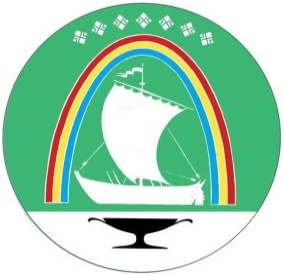 Саха Өрөспүүбүлүкэтин «ЛЕНСКЭЙ ОРОЙУОН» муниципальнайтэриллиитэПОСТАНОВЛЕНИЕ                  УУРААХг. Ленск                      Ленскэй к    от «07» __марта__ 2024 года                             № _01-03-140/4__    от «07» __марта__ 2024 года                             № _01-03-140/4__Саморцев Евгений Гермогенович -Заместитель главы – руководитель аппарата и работе с ОМСУ, руководитель проектного офисаПетров Прокопий Леонидович-Заместитель главы по социальным вопросам - заместитель руководителя проектного офиса Федорова Елена Константиновна -Начальник управления социального развития - администратор проектного офисаЧлены проектного офиса:Мозгова Наталья Александровна-Председатель Районного Совета депутатов муниципального образования "Ленский район"Кондратьева Ольга Александровна-Начальник управления инвестиционной и экономической политики муниципального образования «Ленский район»Беляев Иван Андреевич-Начальник Управления производственного развития муниципального образования «Ленский район»Киселева Анастасия Александровна-Директор фонда предпринимательства муниципального образования «Ленский район»Андреева Надежда Юрьевна-Руководитель ГКУ «Ленское управление социальной защиты населения и труда при Министерстве труда и социального развития Республики Саха (Якутия)»Крапивина Елена Владимировна-Руководитель филиала «Центр занятости населения Ленского района» г.Якутска